С 07 по 08 мая 2020 года инспектором контрольно-счетного отдела дано заключение на постановление администрации муниципального образования «Сюгаильское» «Об утверждении отчета об исполнении бюджета муниципального образования «Сюгаильское» за 1 квартал 2020 года».Заключение  на  постановление администрации муниципального образования «Сюгаильское» от 23.04.2020г. № 12  «Об утверждении отчета об исполнении  бюджета муниципального образования «Сюгаильское» за 1 квартал 2020 года»  проведено  в соответствии с  Бюджетным кодексом Российской Федерации, положениями Федерального закона от 07.02.2011г.  № 6-ФЗ «Об общих принципах организации и деятельности контрольно-счетных органов субъектов Российской Федерации и муниципальных образований» (в ред. изменений),  Федерального закона от 6 октября 2003г. № 131-ФЗ «Об общих принципах организации местного самоуправления в Российской Федерации» (в ред. изменений),   Уставом муниципального образования «Сюгаильское», Положением «О бюджетном процессе в муниципальном образовании «Сюгаильское», утвержденным решением  Совета депутатов муниципального образования «Сюгаильское» от 16.10.2008г. № 6.3 (в ред. изменений), Соглашением, заключенным между Советом депутатов муниципального образования «Сюгаильское» (далее – сельский Совет депутатов) и Советом депутатов муниципального образования «Можгинский район» (далее – районный Совет депутатов), о передаче контрольно-счётному отделу муниципального образования «Можгинский район» полномочий контрольно-счётного органа муниципального образования «Сюгаильское» по осуществлению внешнего муниципального финансового контроля, одобренного решением сельского Совета депутатов от 14.12.2018г. № 20.3 (в ред. 19.12.2019г. № 28.3),  Положением  о контрольно - счетном отделе муниципального образования «Можгинский район», утвержденным Решением Совета депутатов муниципального образования «Можгинский район» от 24.11.2011г.  № 37.6 (в ред. изменений), п. 2.4 плана работы контрольно-счётного отдела муниципального образования «Можгинский район» (далее – контрольно-счётный отдел) на 2020 год, утвержденного решением  районного Совета депутатов от 18.12.2019г. № 30.9, Стандарта внешнего муниципального финансового контроля «Проведение экспертно-аналитического мероприятия», утвержденного председателем контрольно-счетного отдела.Целью  экспертно - аналитического мероприятия является: реализация закрепленных за контрольно-счетным отделом полномочий, регулярное информирование сельского Совета депутатов и главы муниципального образования сельского поселения «Сюгаильское» (далее - сельское поселение)  о ходе исполнения бюджета муниципального образования «Сюгаильское» (далее – бюджет сельского поселения).Бюджет сельского поселения за 1 квартал 2020 года исполнялся в соответствии с требованиями и нормами действующего бюджетного законодательства и  муниципальными правовыми актами.Согласно данных Отчета ф. 0503117 об исполнении бюджета сельского поселения  доходы поступили в сумме 1 150,8 тыс. руб., что составляет 44% к плановым и 39,2% к уточненным бюджетным назначениям, в том числе налоговые и неналоговые доходы (далее - собственные доходы) исполнены в сумме 140,4 тыс. руб. Удельный вес собственных доходов в общем объеме доходов бюджета сельского поселения составил 12,2%. В структуре собственных  доходов 25% уровень плановых назначений не достигнут ни по одному  доходному источнику, процент исполнения составляет от  7,2% до 18,5%, по доходному источнику «Штрафы, санкции, возмещение ущерба» за 1 квартал  доходы не поступали. Согласно плана поступлений налоговых и неналоговых доходов на 2020 год, согласованного с Минфином УР, план поступления собственных доходов в бюджет сельского поселения на 1 квартал  отчетного года согласован в сумме 241,0 тыс. руб., т.е. собственные доходы за 1 квартал недовыполнены на 100,6 тыс. руб. или 41,7%.  Удельный вес безвозмездных поступлений в общем объеме доходов бюджета сельского поселения составил  87,8%.Налоговая недоимка по налогам, сборам и иным обязательным платежам по состоянию на 01.04.2020г. в сравнении с аналогичным периодом прошлого года (189,1 тыс. руб.) уменьшилась на 31,8 тыс. руб. и   составила 157,3 тыс. руб.За 1 квартал 2020г. расходы составили в сумме 799,2 тыс. рублей, или 30,5% к плановым и 27,3% к уточненным бюджетным ассигнованиям. В структуре расходов бюджета  по трем разделам сложился высокий процент исполнения расходов: по разделу «Культура и кинематография» - 100%,  по разделам «Национальная экономика» - 68,8% к плановым бюджетным ассигнованиям,  «Жилищно-коммунальное хозяйство» - 31,8% к плановым бюджетным ассигнованиям, по четырем разделам процент исполнения расходов составил от 0,4 до 20,9%  к плановым бюджетным ассигнованиям, т.е. 25% уровень исполнения не достигнут.Бюджет сельского поселения за 1 квартал 2020г. исполнен с профицитом  351,6 тыс. руб., что соответствует Отчету ф. 0503117. Замечания финансово-экономического характера отсутствуют.Контрольно-счетным отделом   предложен ряд мероприятий  в целях обеспечения полноты учета налогоплательщиков и увеличения доходной базы  сельского поселения.Представление по результатам экспертно-аналитического мероприятия не направлялось.исп.  инспектор  КСО  Е.В. Трефилова13.05.2020г.КОНТРОЛЬНО-СЧЕТНЫЙ ОТДЕЛ
МУНИЦИПАЛЬНОГО ОБРАЗОВАНИЯ «МОЖГИНСКИЙ РАЙОН»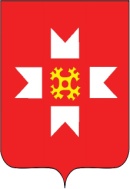 «МОЖГА  ЁРОС» МУНИЦИПАЛ  КЫЛДЫТЭЛЭН ЭСКЕРОНЪЯ НО ЛЫДЪЯНЪЯ  ЁЗЭТЭЗ